Chapter 9 Lesson 1 Exit SlipFind the area of the parallelogram. SHOW ALL WORK!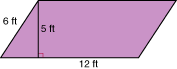 Chapter 9 Lesson 2 Exit SlipThe next lesson focuses on using diagrams to solve real-world problems involving the multiplication of fractions and whole numbers. Write how this lesson helps prepare you for the next lesson. Use the writing prompts below. In this lesson, I learned_______________________________________
______________________________________________________________________________________________________________.In the next lesson, I will learn __________________________________
______________________________________________________________________________________________________________.What I learned in Lesson 1 helped me with this lesson because ____________
______________________________________________________________________________________________________________.Chapter 9 Lesson 3 Exit SlipWrite about how the area formula for parallelograms, rectangles, and triangles helped you with this lesson. Use the writing prompt below. The area formula for a parallelogram helped me with this lesson because ______________________________________________________________________________________________________________.The area formula for a rectangle helped me with this lesson because ______________________________________________________________________________________________________________.The area formula for a triangle helped me with this lesson because ______________________________________________________________________________________________________________.Chapter 9 Lesson 6 Exit SlipDescribe how to find the area of a composite figure.
______________________________________________________________________________________________________________________________________________________________________________________________________________________________________.Find the area of this composite figure. SHOW ALL YOUR WORK!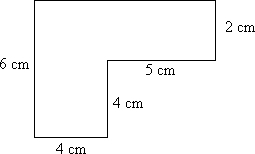 